Консультация для родителей 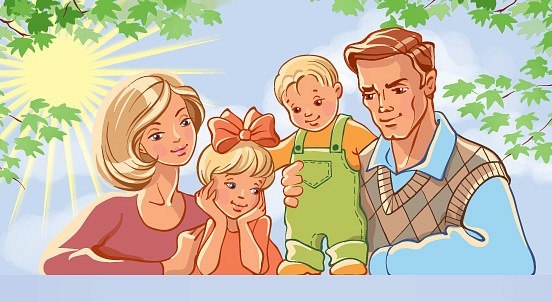             "Учимся играть в сюжетно-ролевые игры дома"       Сюжетно-ролевые игры играют немаловажную роль в развитии ребенка. В таких играх существуют определенные правила, которые воспитывают у детей умение контролировать свое поведение, что способствует формированию характера. Наиболее часто дети берут за основу профессиональную деятельность (доктор, летчик, продавец, учитель), семейную жизнь, сказочные сюжеты (кукольный театр). Во время игры дети учатся соблюдать оговоренные правила и достигать компромиссов. Сюжетно-ролевые игры развивают фантазию ребенка, учат смотреть на ситуацию с разных сторон.                    Какие сюжетно-ролевые игры можно организовать дома?      От фантазии, творческого потенциала родителей будет зависеть разнообразие игр в семье: кто-то с увлечением займётся строительством космического корабля, кто - то станет доктором и примется лечить игрушки, а кто-то поиграет с ребёнком в магазин, в библиотеку. Таким образом, родители познакомят детей с миром ситуаций, встречающихся в повседневной жизни, разовьют воображение ребёнка, а также у детей появится возможность примерить на себя роль взрослого.                       Сколько времени нужно уделять игре?      Каждый ребёнок индивидуален, поэтому временных ограничителей для проведения игры нет. Как правило, любой родитель способен понять, в какой момент ребёнку наскучила игра,  и тогда нет смысла продолжать её дальше.     Самое очевидное влияние взрослого на сюжетно-ролевую игру это её зарождение, когда родитель имеет возможность показать, как и во что можно играть. Учитывая то, что ребёнок склонен к подражанию, то давая направление сюжетно-ролевой игре, взрослый получает в руки мощный инструмент влияния на будущие наклонности ребёнка, таким образом, его воспитывая.        Родителям стоит запомнить три правила, действующие при организации игр: 1. Игра не должна строиться на принуждении.2. Игра - творческий процесс, не надо загонять ребёнка в жёсткие рамки.3. Старайтесь, чтобы игра имела развитие.        Умение начать игру также важно, как и умение прекратить, или перевести ее в другое русло. Если вы замечаете, что ребенок уже несколько недель играет в одну и ту же ролевую игру, например, в магазин, при этом игра не имеет развития, и он прокручивает одни и те же сюжеты - пора вмешиваться. Для начала необходимо помочь развить игру, изменить игровую ситуацию, добавить, например, новых героев. Можно стать директором магазина, и объявить о том, что в магазине открывается новый отдел, в котором будут продаваться свежие хлебобулочные изделия. Предложите ребёнку начать выпекать хлеб, булочки, пирожные. Так вы вовлечёте ребёнка в другую ситуацию.         Приведем пример некоторых сюжетно-ролевых игр, в которые ребенок дошкольного возраста может поиграть дома с взрослыми или с игрушками (куклами, плюшевыми игрушками и др.). Тематика игр связана больше с социальной действительностью с учётом реалий сегодняшнего дня.  Поиграйте с ребенком в  такие игры, как:   магазин – супермаркет;  парикмахерская – салон красоты;  лётчики;  ателье;  библиотека; турагентство; больница - аптека; полиция - служба спасения и др.